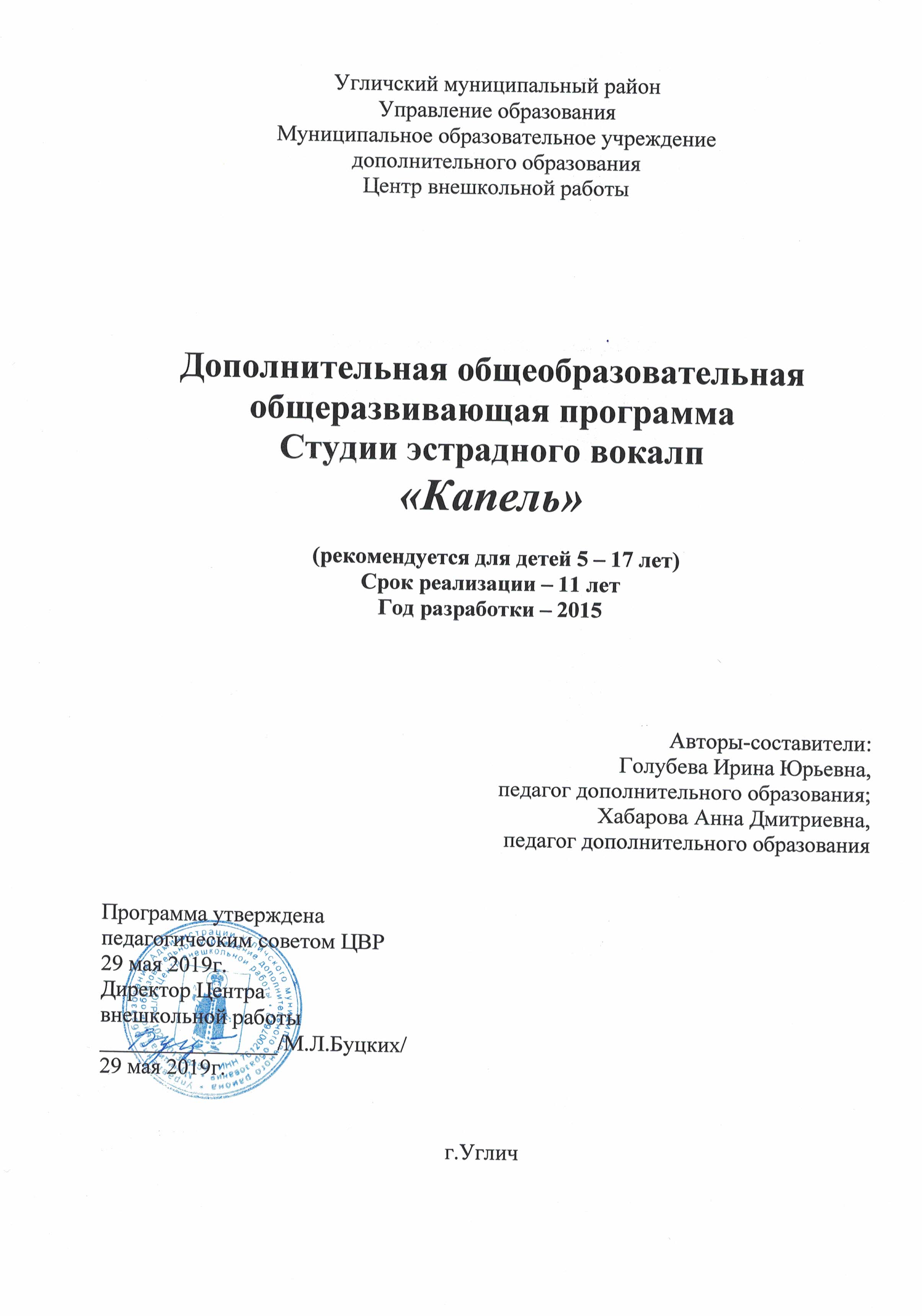 «У каждого ребёнка есть неисчерпаемый творческий потенциал. «Каждое дитя до некоторой степени гений». Давая ребёнку и подростку музыкальное  образование, мы воспитываем свободного, раскрепощённого и думающего человека»Пояснительная запискаНа протяжении всей истории человечества музыка занимала одно из основных мест в системе формирования социально-ценностных параметров личности. Именно музыка призвана помочь обрести чувство гармонии и слияния своего внутреннего мира с внешним. Современные научные исследования свидетельствуют о том, что развитие музыкальных способностей, формирование основ музыкальной культуры необходимо прививать, начиная с первых дней пребывания ребёнка в детском саду, школе. Отсутствие музыкальных впечатлений в детстве, с трудом восполнимо впоследствии.Особое место в сфере музыкального воспитания ребёнка занимает пение, являясь наиболее популярным и доступным видом музыкального воспитания в настоящее время. Дети любят петь, выступать на праздниках и внеклассных мероприятиях. Важно помочь раскрыть перед ними красоту музыки, дать возможность её прочувствовать, сформировать певческие навыки, приобщить к певческому искусству,  реализовать творческий потенциал ребёнка. Программа имеет художественную направленность и нацелена на то, чтобы ребенок, наделенный способностью и тягой к творчеству, развитию своих вокальных способностей, мог овладеть умениями и навыками вокального искусства, самореализоваться в творчестве, научиться передавать голосом внутреннее эмоциональное состояние, разработана программа, направленная на духовное развитие обучающихся.Практическая значимость образовательной программы состоит в том, что она может быть применена в кружковой работе в общеобразовательных школах, учреждениях дополнительного образования, культуры.Актуальность и педагогическая целесообразность программыАктуальность программы заключается в обеспечении реализации социального заказа общества по формированию творчески-активной, высоконравственной, духовно-богатой личности ребёнка через развитие его музыкальных способностей в целом и развитии вокальных в т.ч.Значимость развития музыкальных способностей обусловлено тем, что имеет ничем незаменимое воздействие на общее развитие ребёнка: формируется эмоциональная сфера, пробуждается воображение, фантазия. Обостряется восприятие, активизируются творческие силы разума и «энергия мышления» даже у инертных детей, повышается работоспособность и умственная активность мозга. Музыка, и сопутствующие ей вокальные, дыхательные, артикуляционные упражнения, применяемые на занятиях по вокалу, помогают устранить или смягчить присущую ребенку непоседливость, чрезмерную утомляемость, угловатость, замкнутость, подавленность.Очень важным является влияние вокальной деятельности на эмоциональный, а, следовательно, и мотивационный аспекты личности. Многие формы психических проблем и патологий возникают из невозможности самовыражения своих эмоциональных состояний и самореализации в них, связанной с отсутствием различных средств их проявления, проживания. Овладение средствами вокальной выразительности позволит в какой-то степени решить эту проблему, а также даст эффективный «инструментарий» расширения мировоззрения, познания окружающего мира и продуктивной деятельности в нем. В процессе вокального обучения обучающиеся приобретают знания о певческом голосообразовании, у них формируются вокально-технические, художественные навыки, развивается певческий голос, исполнительские задатки, музыкально-эстетический вкус, умственные способности: память, мышление, воображение, формируются нравственные чувства.Меняется время - и вместе с ним меняются взгляды, вкусы. На сегодняшний день самым популярным жанром детского вокального творчества является эстрадная песня, которая привлекает очень многих  попробовать свои возможности в этом, на первый взгляд простом, но на самом деле таком сложном жанре, где главное-индивидуальность, неподражаемый тембр голоса, манера держаться, двигаться на сцене, умение донести до слушателя всю глубину содержания музыкального произведения. Занятие  детей эстрадным вокалом деятельности позволяет заполнить активным содержанием свободное время ребёнка, развивает творческие способности и самодисциплину, чувство коллективизма, ответственности, формирует гражданскую позицию и собственную значимость. Программа важна тем, что социальная и личностная адаптация, самореализация и самовыражение, развитие уверенности в себе являются необходимой основой для дальнейшей деятельности детей и реализации своих творческих способностей.Сегодня невозможно представить исполнителя эстрадной песни не обладающего хореографическими навыками. Использование радиомикрофонов даёт полную свободу пластике артиста. Занятия хореографией необходимы в любом эстрадном коллективе.  Формирование музыкально-ритмических способностей помогает детям свободно и раскрепощённо держаться на сцене, более ярко и выразительно донести до зрителей характер исполняемых песен.Введение в образовательную программу эстрадного вокального коллектива хореографии нацелено на общее, гармоничное психическое, духовное и физическое развитие. Обучающиеся II, III ступеней в обязательном порядке изучают сольфеджио. Занятия по сольфеджио - это не только «пение по нотам», но и другие формы работы, способствующие воспитанию и развитию музыкального слуха: анализ на слух, диктант, интонационные упражнения, чтение с листа. Весь этот комплекс ЗУНов можно назвать системой развития музыкального слуха. Отличительные особенности и новизна программыГлавной особенностью программы является то, что она долгосрочная. Это позволяет за большой промежуток времени проследить музыкальное развитие ребёнка от самых азов в дошкольном возрасте до определённого профессионального роста в подростковом возрасте.Программа рассчитана на коллективную и индивидуальную работу с детьми. Это способствует выявлению одарённых детей, повышению профессионального мастерства коллектива, участию солистов в конкурсах, фестивалях, концертах (как наиболее мобильная форма деятельности).Ещё одной отличительной особенностью программы является то, что в ней отражены организация образовательного процесса и все виды деятельности: учебная и  внеучебная,  концертная, работа с родителями.Скоординированная деятельность всех направлений деятельности направлена на достижение единой цели. Цель: создание творческого коллектива, способного выступать на профессиональном уровне.Задачи:Образовательные:формировать и накапливать знания, умения, навыки эстрадного ансамблевого и сольного пения;работать над расширением диапазона голоса;способствовать формированию основ певческой гигиены и самоконтроля голосового аппарата;развивать чувство ритма, обучать основам хореографии;изучать стили, направления и историю эстрады;осваивать элементарную теорию музыки;развивать слух (гармонический, ладоинтонационный, мелодический);способствовать овладению основ постановочной работы концертного номера;формировать навыки работы с микрофоном.Развивающие:развивать музыкальные способности обучающихся, художественный вкус;формировать навыки певческой эмоциональности и выразительности;способствовать накоплению музыкально-слуховых представлений;выявлять и развивать творческий потенциал обучающихся, готовность к творческой деятельности;способствовать развитию психических процессов: внимания, памяти, креативного мышления, воображении и т.д.;развивать танцевальные способности, гибкость, пластичность;развивать координацию между пением и танцем.Воспитательные:воспитывать  устойчивый интерес к музыкальному искусству в целом и эстрадному пению в частности;формировать общую культуру личности ребёнка, способствовать обогащению внутреннего мира обучающихся;воспитывать устойчивую мотивацию обучающихся к самопознанию и саморазвитию;создавать условия для самореализации обучающихся;формировать навыки межличностного общения и сотрудничества, продуктивной индивидуальной и коллективной деятельности;мотивировать обучающихся на активное участие в конкурсах и концертной деятельности;формировать гражданско-нравственную позицию, чувство патриотизма;способствовать формированию нравственных качеств: честности, порядочности, чуткости, доброты, взаимопонимания и др;воспитывать организованность, трудолюбие, самостоятельность, ответственность;направлять усилия на социализацию детей и подростков к жизни в современном обществе.Организация образовательного процессаПрограмма рекомендуется для детей 5-17 лет. В студию эстрадного вокала принимаются дети с хорошими музыкальными способностями, не имеющие ограниченных возможностей здоровья, связанных с болезнью голосового, слухового, опорно-двигательного аппаратов. Форма занятий групповая и индивидуальная. Образовательный процесс в коллективе рассчитан на 11 лет обучения и включает 3 ступени. Состав коллектива постоянный. Возможно вливание способных детей на любой ступени обучения. Объём учебной нагрузки  солистов  по вокалу на любой ступени обучения: - продолжительность одного занятия - 45 мин.;- Количество часов в неделю – 1 час;- Количество часов в год – 36 час.Ожидаемые результатыОбучающиеся первой ступени должнызнать:музыкальные термины (f, p, crescendo, diminuendo, стаккато, легато, вступление и заключение к песне, пауза, канон, акцент, мажор и минор, высота звука и др.).владеть (обладать): певческими навыками, соответствующего уровня, петь в унисон;музыкально-ритмическими навыками.уметь: разучивать мелодии c голоса;петь выразительно  светлым, полётным звуком;анализировать мелодию, определять характер песни, раскрывать её содержание;выделять выразительные средства музыки;работать с микрофоном;ритмично двигаться под музыку;ориентироваться в пространстве, согласовывать свои действия с другими обучающимися;участвовать в концертной деятельности.Обучающиеся второй ступени должнызнать: нотную грамоту;музыкальные и танцевальные термины и понятия;основы певческой гигиены и самоконтроля голосового аппарата.владеть (обладать): устойчивым интересом к музыкальному искусству в целом и эстрадному пению в частности;вокальными навыками сольного и ансамблевого пения, пением a capella, исполнять двух-трёхголосные песни с элементами четырёхголосия;развитыми музыкальными способностями, художественным вкусом;музыкально-слуховыми представлениями;наличием диапазона ~ 1,5 октавы;хорошей дикцией;дыханием (ровным, спокойным, экономным).уметь: разучивать мелодии с голоса и по нотам, читать с листа;свободно импровизировать;писать слуховой и мелодический диктанты;ориентироваться в тональностях до 3 ключевых знаков;строить интервалы, аккорды от данного звука;работать с фонограммой, микрофоном;анализировать мелодию, определять характер песни, раскрывать её содержание;выразительно, эмоционально и точно исполнять выученную песню;уметь самостоятельно находить нужные движения и использовать их в     характере, соответствующем жанру песни;участвовать в концертной и конкурсной деятельности.Обучающиеся третьей ступени должнызнать: основы певческой гигиены и самоконтроля голосового аппарата;музыкальные термины;стили, направления и историю эстрады.владеть (обладать):основами эстрадного вокала; a capella, многоголосием;чистой интонацией унисона и многоголосия;диапазоном: S ля(м)-ля II, А фа(м)-фа II;чёткой дикцией;навыками постановочной работы концертного номера;самоконтролем за качеством исполнения;устойчивой мотивацией к самопознанию, саморазвитию, самореализации.уметь:работать с партитурой (свободно ориентироваться в нотных текстах);раскрыть музыкальный образ и содержание песни;использовать певческое дыхание в соответствии с характером исполняемых песен;уметь исполнять песни в соответствии с формой, стилем;уметь импровизировать под знакомую и ранее неизвестную музыку на основе собственного двигательного опыта;ориентироваться в тональностях до 7 ключевых знаков;писать слуховой и мелодический диктанты;строить интервалы в тональности;читать с листа, петь двухголосные номера;строить Д7 и его обращения в тональностях и от звука;строить характерные интервалы и тритоны, ув53, ум53 мVII7, умVII7 во всех освоенных минорных и мажорных тональностях, II7 с обращением во всех освоенных мажорных и минорных тональностях;участвовать в концертной и конкурсной деятельности.Мониторинг образовательных результатовПедагогическая диагностика и мониторинг являются важным фактором успешной деятельности педагога дополнительного образования, показателем его профессиональной компетентности и профессионализма. Образовательную деятельность на первой ступени обучения следует начинать с вводной диагностики, целью которой является выявление начального уровня музыкальных способностей ребёнка, состояние его эмоциональной сферы, проектирование учебного плана. Критерии оценки вводной диагностики:Мониторинг образовательных результатовЗадания для проведения диагностического исследования подбираются с учётом возрастных, индивидуальных, психофизиологических особенностей обучающихся.Контроль освоения обучающимися учебного материала по сольфеджио проводится систематически. Форма проверки – индивидуальная и групповая. При отслеживании результатов деятельности используется метод проверки знаний – практическая работа. Этот метод важен, поскольку удовлетворяет принцип связи обучения с практикой, ориентирует на применение знаний.Форма проведения контроля:-выполнение творческого задания;-мелодический и слуховой диктанты;-домашнее задание;-устный опрос;-контрольное занятие.По окончании учебного курса обучающиеся сдают письменный и устный экзамен.Качество знаний и умений обучающихся оценивается по 5-бальной системе.Методическое обеспечение диагностики учащихся, занимающихся по программе Студии эстрадного вокала «Капель»Учебно-тематический план I ступениУчебно-тематический план II ступени Учебно-тематический план III ступениУчебно-тематический план по сольному пению I-III ступенейУчебно-тематический план носит примерный характер и может корректироваться по усмотрению педагога и в контексте решения предстоящих задач.Поурочное планирование по сольфеджиоII ступень1 г.о.2 г.о.3 г.о.III ступень 4 г.о.5 г.о.6 г.о.7 г.о.Количество часов, отводимых на ту или иную тему зависит от степени усвоения её обучающимися и может варьироваться.Содержание образовательной деятельности1.Вокальная работаI ступень:Знакомство с правилами пения и охраны голоса.Работа по развитию музыкальных способностей (музыкального слуха, памяти, ритма).Формирование вокальных навыков:-соблюдение правильной певческой установки стоя и сидя;-умение понимать и выполнять дирижёрские жесты;-овладение правильным певческим дыханием;-правильное звукообразование (мягкая атака), спокойный вдох и т.д.;-выработка основных качеств детского певческого голоса: звонкости, полётности; сохранение индивидуального приятного тембра, непринуждённого естественного звучания;-работа над дикцией и артикуляцией, звуковедением;-развитие певческого диапазона;-выработка певческого унисона, элементы двухголосия, пения a capella;-пение упражнений, учебно-тренировочного материала для выработки необходимых вокальных навыков.II ступень: Повторение, закрепление и дальнейшее углубление приобретённых ЗУНов:-певческой установки, дыхания; работа над цепным дыханием;-расширение певческого диапазона;-музыкальный слух, ритм, память развиваются на более сложном дидактическом материале;-работа над гармоническим слухом, ансамблем и строем;- выработка чистого унисона, элементов многоголосия, пения a capella;-формирование умения петь с листа;-работа над дикцией и звукоформированием.III ступень:-пение упражнений, способствующих развитию музыкального, гармонического слуха; певческого дыхания; диапазона;-пение a capella, многоголосных упражнений, гармонических цепочек;-работа над чистотой интонации, унисоном, звукообразованием и звукоформированием.2. Музыкально-образовательная деятельностьI ступень:-освоение понятий и терминов.3. Работа над песнейI ступень:-знакомство с авторами текста и музыки;-показ-исполнение песни;-разбор её содержания;-разучивание;-обучение осмысленному, выразительному исполнению;-работа с микрофоном;-постановка концертного номера, концертное выступление.II ступень:-сольфеджирование разучиваемых песен, работа с партитурой;-усложнение исполняемого репертуара;-работа над двух-трёхголосными песнями с элементами четырёхголосия;-разбор содержания песни;-работа над эмоциональным, выразительным, осмысленным исполнением;-работа с микрофоном;-постановка концертного номера, концертное выступление.III ступень:-усложнение репертуара;-разбор содержания и особенностей разучиваемой песни (лад, метроритм, голосоведение, структура, форма, стиль, жанр);-сольфеджирование мелодии, работа с партитурой;-работа над раскрытием художественного образа (музыкального и поэтического);-обучение осмысленному, выразительному исполнению;-работа с микрофоном;-постановка концертного номера, концертное выступление.4.Слушание музыкиI ступень. Формирование культуры восприятия музыки, художественного вкуса, развитие эмоциональной сферы обучающихся.- прослушивание в записи и в исполнении на фортепиано классической музыки;- прослушивание в записи музыкальных композиций в исполнении детских эстрадных коллективов.II-III ступень. Продолжение работы по формированию слушательской культуры, расширение кругозора обучающихся.-беседы о творчестве композиторов (современных и классиков);- прослушивание в записи и в исполнении на фортепиано классической музыки;- прослушивание в записи лучших образцов мировой поп, рок-музыки, эстрадно-джазовых композиций, мюзиклов, рок-опер.5. Хореография I ступень: Развитие двигательных качеств и умений:-развитие ловкости, точности, координации движений;-развитие умения ориентироваться в пространстве;-обогащение двигательного опыта разнообразными видами движений;-формирование творческого воображения и фантазии, способности к импровизации.II ступень:Развитие двигательных качеств и умений:- развитие пластики тела, координации движений;- развитие владения танцевальными движениями к песне;- формирование способности определять сценический образ и воплощать его на      сцене;- развитие выразительности пластики, жестов, мимики;- развитие умения с помощью движений эмоционально доносить до зрителя характер и содержание исполняемых песен.III ступень:Развитие двигательных качеств и умений:-формирование умения импровизировать под знакомую и ранее неизвестную музыку на основе собственного двигательного опыта;-развитие умения свободно и раскованно вести себя на сцене;-развитие умения концентрироваться при выступлении на сцене.6. СольфеджиоРазвитие музыкального слуха:    - ладоинтонационная работа; - вокальная и ритмическая импровизация; - работа над метроритмом, транспонирование; - слуховой и мелодический диктанты; -освоение понятий и терминов.Порядок изложения тем полностью соответствует установившейся (в отношении этого предмета) практике работы в хоровых студиях, музыкальных школах. Все темы курса сольфеджио излагаются по следующему принципу: вначале дается краткая теоретическая формулировка, за ней следуют нотная таблица или схема, которые сопровождаются нотными примерами; завершается каждая тема примерными заданиями. Предмет сольфеджио тесно связан с хоровым и эстрадным пением, поэтому все нотные образцы, упражнения для чтения с листа взяты, главным образом, из вокальной литературы, подобраны в порядке возрастающей трудности.7. Концертная деятельностьКонцертная деятельность является составной частью образования в коллективе. Она направлена на повышение качественного уровня музыкального образования и поддержание интереса к занятиям, а также раскрытия творческого потенциала учащихся. Играет значительную роль в формировании творческого коллектива единомышленников.Концертная деятельность даёт возможность детям поделиться своими знаниями, творческими успехами с публикой и получить оценку и общественное признание.Она проводится по плану, а также по заявкам, откликаясь на социальный заказ. Программы концертов составляются с учётом уровня исполнительского мастерства  участников той или иной ступени, назначения концерта, места его проведения и зрительской аудитории. К выездным концертам привлекаются родители для сопровождения и обеспечения сохранности жизни и здоровья детей.8.Внеурочная деятельность направлена на решение воспитательных задач, а также на расширение общего культурного уровня учащихся и включает: организацию и проведение лекториев, бесед, посещение концертных залов, выставок, музеев. Этот вид деятельности предусматривает участие коллектива  в конкурсах и фестивалях различного уровня.9.Работа с родителямиУспех образовательной деятельности коллектива во многом зависит от того, насколько тесно осуществляется взаимодействие педагогов и родителей. Родители самые главные помощники, советчики и благодарные зрители. Они оказывают неоценимую помощь в укреплении материальной базы, изготовлении костюмов, декораций и атрибутов к сценическим номерам, организуют отдых детей и осуществляют разнообразные поездки.Ежегодно работа с родителями осуществляется по плану:-родительские собрания: общие и по ступеням обучения;-индивидуальная работа – собеседования, консультации и направлены на решение проблем, возникающих у детей в процессе обучения;-совместные досуговые мероприятия: тематические праздники, выходы в концертные залы, поездки, экскурсии.Методическое обеспечение программыПринципы обучения:Доступность в обучении. Программа составлена  с учётом возрастных, психофизиологических, индивидуальных особенностей обучающихся, подготовленности детей к освоению программы и репертуарных планов различных ступеней образовательной деятельности.Принцип вариативности позволяет вносить изменения в программу в зависимости от содержания, сложности учебного материала, от темпа, качества усвоения, от интересов, потребностей детей и родителей, социального заказа.Принцип содержательного построения предусматривает связь практической и теоретической деятельности.Принцип личностно-ориентированный предоставляет каждому обучающемуся возможности самовыражения.От простого к сложному. Этот принцип отражается в постепенном усложнении учебного материала.Взаимодействие индивидуальных и коллективных способов обучения.Взаимосвязь комплекса предметов: эстрадный вокал, сольфеджио, хореография. Этот принцип отражается в единстве решения специализированных и воспитательных задач.Принцип связи обучения с практикой способствует формирования у детей умения применять приобретённые знания, умения и навыки в концертной и других видах деятельности.Принцип гуманистической направленности ориентирован на то, чтобы взаимодействие «педагог-ребёнок» базировалось на взаимном уважении, любви.Методы и приёмы, используемые в учебном процессе:наглядно-слуховой;наглядно-зрительный;практический метод;метод «забегания» вперёд и возвращения к пройденному;проблемно-поисковый.Вокальная работаВозрастные особенности слуха и голоса детейУ детей 5-6 лет значительно укрепляются голосовые связки, налаживается вокально-слуховая координация, дифференцируются слуховые ощущения. У некоторых детей пяти лет голос приобретает звонкое, высокое звучание, проявляется более определённый тембр. Диапазон голосов лучше звучит в пределах ре-си I октавы, хотя у некоторых детей звучат и более высокие звуки – до-ре II октавы.Голосовой аппарат у ребёнка 6-7 лет укрепляется, однако певческое звукообразование происходит за счёт натяжения краёв связок, поэтому охрана певческого голоса должна быть наиболее активной. В детских голосах проявляется напевность, звонкость, хотя сохраняется специфически детское открытое звучание.7-10 лет (ранний домутационный период). В целом детские голоса отличаются лёгкостью, прозрачностью, звонкостью и нежностью звука. Они делятся на дисканты (сопрано) и альт. Дискант (сопрано) – высокий детский голос, его диапазон в перспективе составляет 1,5 октавы (до I-соль II), альт – низкий детский голос, его диапазон в перспективе также 1,5 октавы (соль (м)-ми II). Голосовой аппарат отличается хрупкостью и ранимостью, он не совершенен и окончательно не сформирован, так как формирование вокальных мышц только начинается. Гортань маленькая, голосовые складки короткие, тонкие, нёбо малоподвижное, дыхание короткое (фонационный вдох составляет 5-6 сек., к 10 годам увеличивается до 12-14 сек.), звук не сильный, но усиливается резонаторами. Грудной резонатор развит слабее, чем головной, поэтому голос детей порой бывает звонким. Певческое звучание, ввиду неполного смыкания голосовых связок и колебания только их краёв, характеризуется лёгкостью и требует к себе бережного отношения, прежде всего с учётом диапазона звучания детского голоса. Голоса девочек и мальчиков, в общем, однородны и почти все – дисканты. Деление на первые и вторые голоса условно. Звучанию голоса свойственно головное резонирование, лёгкий фальцет. Диапазон ограничен звуками ре I-фа II. Наиболее удобные звуки – фа I-ми II. Тембр очень неровен, гласные звучат пёстро. Задача педагога – добиваться, по возможности, более ровного звучания гласных на всех звуках небольшого диапазона.11-12(13) лет - Домутационный период. Расцвет детского голоса, предмутационный период. К 11 годам закончилось формирование внутренней голосовой мышцы, и в голосах детей, особенно у мальчиков, появляются оттенки грудного звучания. В связи с развитием грудной клетки, более углублённым дыханием, голос начинает звучать белее полно и насыщенно. Голоса мальчиков явственно делятся на дисканты и альты. Лёгкие  и звонкие дисканты имеют диапазон ре I-фа II; альты звучат более плотно, с оттенком металла и имеют диапазон си (м)-до II. В этом возрасте в диапазоне детских голосов, как и у взрослых, различают три регистра: головной, смешанный (микстовый) и грудной. У девочек преобладает звучание головного регистра и явного различия в тембрах сопрано и альтов не наблюдается. Основную часть диапазона составляет центральный регистр, имеющий от природы смешанный тип звукообразования. Мальчики пользуются одним регистром, чаще грудным. Границы регистров даже у однотипных голосов часто не совпадают и переходные звуки могут различаться на тон и больше. Диапазоны голосов некоторых детей могут быть больше указанных выше. Встречаются голоса, особенно у некоторых мальчиков, которые имеют диапазон больше двух октав. В предмутационный период голоса приобретают тембровую определённость и характерные индивидуальные черты, свойственные каждому голосу. Альты звучат массивнее. Но в этот период у некоторых детей пропадает желание петь, появляются тенденции к пению в более низкой тесситуре, голос звучит неустойчиво, интонация затруднена, у дискантов исчезает полётность, подвижность (первые признаки мутации).12(13)-14 лет – мутационный (переходный) период совпадает с периодом полового созревания детей. Формы мутации протекают различно: у одних постепенно и незаметно (появляется хрипота и повышенная утомляемость голоса), у других – более явно и ощутимо (голос срывается во время пения и речи). Продолжительность мутационного периода различна, от нескольких месяцев до нескольких лет. У детей, до мутационного периода, он протекает обычно быстрее и без резких изменений голоса. Задача педагога – своевременно услышать мутацию и при первых её признаках принять меры предосторожности: сначала пересадить ребёнка в более низкую партию, а затем, может быть, и освободить от занятий. Очень важно чаще прослушивать детей, переживающих предмутационный период и вовремя реагировать на все изменения в голосе.14-17 лет, юношеский возраст - послемутационный период. Произведения для этой возрастной категории состоят обычно из трёх партий: сопрано, альты, тенора и баритоны объединены в одну мужскую партию. Диапазоны партий сопрано: до I-ля II; альты: ля (м)-ми II; баритоны (тенора): си (б)-до I.В юношеском ансамбле важно соблюдать санитарные правила пения, не допускать форсированного звука, развить технику дыхания и весьма осторожно расширять диапазон. Крикливое пение может нанести большой вред нежным, неокрепшим связкам. Весь певческий процесс в ансамбле должен корректироваться физическими возможностями детей и особенностями детской психики.Для того чтобы обеспечить оптимальное певческое развитие каждого обучающегося, необходимо 2-3 раза в год проводить индивидуальное прослушивание детей, делать диагностику музыкальных способностей, фиксируя результаты, отмечая успехи и недостатки, намечая пути дальнейшего развития. Учитывая необходимость бережного отношения к детскому голосу, полезно организовывать периодические консультации для всех обучающихся у врачей – фониаторов или отоларингологов, специализирующихся в области фониатрии. Только заключение специалиста может быть основанием для определения певческого режима ребёнка.Все вокальные навыки взаимосвязаны и взаимозависимы, поэтому работа по их формированию должна проходить комплексно. Основным  видом работы на каждом занятии является вокальная работа на материале вокально-тренировочных упражнений, песен из репертуара ансамбля. В каждом упражнении, каждой песне педагог работает над певческой установкой и дыханием, звуковедением и дикцией, ансамблем и строем, исполнительскими навыками, учит слушать партию сопровождения (фонограмма или фортепиано). Педагог должен объяснить обучающимся образный план упражнения или песни, развивая в них фантазию и воображение, заставляя их думать и сопереживать, так как в процессе разучивания каждой песни решаются нравственные и эстетические задачи. Характер песни воспринимается детьми в единстве со словом. Поэтому образная передача поэтического текста является одним из компонентов выразительного пения.Большое значение для развития голоса и музыкального слуха имеет неоднократное повторение с детьми ранее выученных песен.На протяжении всех лет обучения необходимо следить за формированием и развитием важнейших вокальных навыков: звукообразованием, звуковедением, артикуляцией, дикцией, дыханием, ансамблем и строем, изучением нотного и литературного текста, постепенно усложняя задачи, расширяя певческий диапазон обучающихся.В основе вокальной работы наряду с методическими рекомендациями педагогов-классиков лежат инновационные методики обучения эстрадному вокалу.Требования к репертуаруРепертуар – стержень, вокруг которого выстраивается методика формирования и развития вокальных навыков. Это эффективный способ обогащения эмоциональной сферы детей, как фактор прослеживания и осмысления образного содержания музыки. Репертуар должен быть полезным для развития певческих способностей обучающихся, способствовать укреплению детского голоса, учитывать певческие возможности обучающихся. Быть доступным, содержать яркость музыкальных образов.Отбирая репертуар, педагог должен помнить о необходимости расширения музыкально-художественного кругозора детей, о том, что вокальное пение – мощное средство эстетического, нравственного и патриотического воспитания обучающихся.Так же необходимо знать и помнить, что при слишком сложном содержании, у обучающихся наступает быстрое утомление, падает работоспособность, понижается мотивационный настрой, а при упрощении, снижается интерес к обучению, а так же не происходит развития.В течении учебного года обучающиеся I ступени разучивают 4-5 песен, ярко-образных, близких по духу малышам, с лёгким для произношения текстом. Песни должны быть простые по форме, небольшие по продолжительности, допускающие элементы игры, учитывающие небольшие вокальные возможности детей.На II ступени дети разучивают 5- 6 новых песен, затрагивающих более широкий круг жизненных явлений, диапазон переживаний расширяется.При отборе репертуара для обучающихся во главу угла ставится тот факт, что дети в этот период мутируют и их голоса требуют особой заботы. Вместе с тем их интересы разнообразны: привлекает романтика, героика, лирика, юмор. В течение года обучающиеся разучивают 6-8 песен.Огромное влияние на развитие музыкальности обучающихся оказывает тщательная работа педагога над художественным образом исполняемой песни, выявлением её идейно-эмоционального смысла. При этом особое значение приобретает работа над словом, музыкальной и поэтической фразой, умение почувствовать и выделить кульминационные моменты, как всей песни, так и отдельных её частей.Слушание музыкиНа занятиях следует уделять время расширению музыкального кругозора обучающихся, формированию их слушательской культуры, музыкального мышления и вкуса. Они должны получить достаточные знания о музыке, её языке, музыкально-выразительных средствах. Огромная роль отводится беседам о музыке, об искусстве, о роли искусства в жизни человека, а также посещению выставок, концертов, фестивалей с последующим обсуждением. Музыкально-образовательная деятельностьМузыкально-образовательная деятельность проводится в игровой форме. Благодаря этому дети получают возможность пережить в действии новые понятия, а не заучивать их в виде готовых формулировок. Так, игры «Музыкальные прятки» и «Жуки» помогают глубже понять и почувствовать смысл crescendo и diminuendo; игры «Гномы и великаны», «Поезд» содействуют осознанию характера музыки, протяжённости фраз.СольфеджиоНа занятиях необходимо избегать изложения готовых правил, механического заучивания терминов.  Правила должны запоминаться обучающимися потому, что ими всё время приходится  оперировать. В планировании занятий учитывается следующее: быстрая смена заданий; после заданий, требующих умственного напряжения предусмотрено переключение на более лёгкие виды работ. Большинство детей не обучаются игре на музыкальном инструменте, что затрудняет закрепление учебного материала дома, поэтому учебно-тематический план составлен таким образом, что освоение учебного материала происходит на занятии. На занятиях используется следующий раздаточный, методический  и дидактический материал:таблицами построения интервалов, аккордов;учебники по сольфеджио, словарь музыкальных терминов, сборник музыкальных диктантов;ритмические карточки, пособия «пуговицы», комплекты карточек «интервалы», карточки с индивидуальным домашним заданием, музыкальное лото.Музыкально-ритмическая деятельность. ХореографияНа занятиях дети учатся выражать свои музыкально-образные впечатления, дифференцированно владеть своим телом, двигаться пластично и красиво, выражать характер песни с помощью танцевальных движений эмоционально, выразительно. Через движения дети глубже понимают, распознают музыкальные средства выразительности – темп, динамику, регистры, различают музыкальные жанры.Большое значение на занятиях придаётся разучиванию музыкально-ритмических упражнений и танцевальных элементов, направленных на развитие ритмичности и пластики движений, координации, снятие мышечного зажима, ориентировку в пространстве, развитие эмоциональной отзывчивости на музыку.В работе используются музыкально-дидактические, музыкально-ритмические, сюжетно-ролевые, сюжетно-образные игры и упражнения.Содержание и формы работы могут конкретизироваться в зависимости от возможностей детей, от ведущих целей в вокальной деятельности.В постановочной работе  педагоги не должны допускать перегрузки концертного номера танцевальными движениями, помнить о том, что движения  лишь помогают раскрыть музыкальный образ, придают исполнению особую выразительность и красочность. Условия реализации программыЗанятия вокального ансамбля должны проходить в подготовленном помещении. Кабинет должен быть оборудован пианино, компьютером, звуковой аппаратурой. Помещение для занятий хореографией должно быть оборудовано зеркалами.Необходимо, чтобы учебные кабинеты соответствовали Санитарно-эпидемиологическим правилам и нормативам 2.4.4.1251-03.Список литературыБраудо И. Артикуляция. – Л.: «Музыка»-1973.Вербов А.М. Техника постановки голоса. -  М., 1961.Виноградов К.П. Работа над дикцией // Витт Ф. Практические советы обучающимся пению. -  Л., 1968. Гонтаренко Н. Сольное пение: секреты вокального мастерства. -Издательство: «Феникс»-2006.Емельянов В. Развитие голоса. Координация и тренинг.- С-Пб.: «Лань»-2000.Калмыков Б. и Фридкин Г. Сольфеджио.- М., Музыка, 1972.Коробка В.И. Вокал в популярной музыке. – М., 1989.Котляревская-Крафт М.,  Москалькова И., Батхан Л. Сольфеджио .-Л., Музыка, 1988 .Куприна Н.Г. Традиции народной педагогики в музыкальном воспитании детей. - Екатеринбург, 2001.Ладухин Н. 1000 примеров музыкального диктанта.- М., Музыка, 1967.Луканин В. Обучение и воспитание молодого певца. – Л.: «Музыка»-1977. Менабени А.Г. Методика обучения сольному пению. - М., 1987. Огороднов Д. Методика комплексного музыкально-певческого          воспитания. - М.: Главное управление учебных заведений, 1994.Орлова Т., Бейкина С. Учите детей петь. - М.: «Просвещение»-1987. Ровнер В. Искусство вокала. – Издательство: «Нота»-2006. Романова Л.В. Школа эстрадного вокала.- С-Пб.: «Лань»-2007.Струве Г. Хоровое сольфеджио. -М., Советский композитор, 1979.Струве Г.А. Школьный хор.- М.: «Просвещение» - 1981.Стулова Г.П. Развитие детского голоса в процессе обучения пению. –  М.: «Прометей», -1992. Стулова Г.П. Хоровой класс. –М., 1988. Михайлова М.А. Развитие музыкальных способностей детей. Популярное пособие для родителей и педагогов. – Ярославль: Академия развития, 1997. Юдина Е.И. Мой первый учебник по музыке и творчеству /Азбука музыкально-творческого саморазвития/. – М.: «Аквариум» -1997.Ступень обученияВозраст об-сяСрок обученияНаполняемость группПродолжительность одного занятияКоличество часов в неделю/годКоличество часов в неделю/годКоличество часов в неделю/годСтупень обученияВозраст об-сяСрок обученияНаполняемость группПродолжительность одного занятияВокалХореографияСольфеджиоI ступень5-9 лет3 года8-14 чел.45 мин.3/1081/36-II ступень8-13 лет3 года8-12 чел.45 мин.3/1081/361/36III ступень13-17лет5 лет6-10 чел.45 мин.4/1441/361/36Всего по программеВсего по программеВсего по программеВсего по программеВсего по программе1368396288Итого: 2052 часаИтого: 2052 часаИтого: 2052 часаИтого: 2052 часаИтого: 2052 часаИтого: 2052 часаИтого: 2052 часаИтого: 2052 часаУровеньИнтонацияЧувство ритмаЭмоциональностьДикцияВысокий уровеньЧисто интонирует без поддержки педагога и инструментаТочно воспроизводит ритмический рисунокЯркая (стремится к самовыражению)АктивнаяСредний уровеньИнтонирует с поддержкой педагога и музыкального инструментаВоспроизводит ритмический рисунок только при помощи педагогаСредняя (не всегда может выразить свои чувства)СредняяНизкий уровеньДетонирует даже в ограниченном диапазонеЧувство ритма отсутствуетНе эмоционаленВялаяПредмет мониторингаЦель мониторингаПоказателиСпособы отслеживанияСроки мониторингаУправленческое решение как результат мониторингаСостояние контингентаСбор и анализ информации о состоянии контингента обучающихся в течение учебного года и в период обучения в целомУровень стабильности посещения занятийВедение педагогами журналов учёта посещаемостиСистематически  в течение учебного годаОсуществле-ние дополнительного набора обучающихсяОрганизация рекламы  о деятельности коллективаСостояние контингентаСбор и анализ информации о состоянии контингента обучающихся в течение учебного года и в период обучения в целомСохранность контингента по ступеням обученияАнализ контингента по ступеням3 раза в год (октябрь, январь, май)Осуществле-ние дополнительного набора обучающихсяОрганизация рекламы  о деятельности коллективаРезультаты обучения (освоение образовательной программы):Общее музыкальное развитиеОпределение уровня качества преподаванияУстойчивый интерес обучающихся к занятиямНаблюдение за деятельно-стью обучающихсяСистематически Результаты обучения (освоение образовательной программы):Общее музыкальное развитиеОпределение уровня качества преподаванияПроявление обучающимися потребности в представлении собственных результатов (концертная деятельность)Фиксация участия обучающихся в концертной деятельностиСистематически  в течение учебного годаПланирование дополнитель-ных индивидуаль-ных занятийРабота с родителямиПоощрение детейРезультаты обучения (освоение образовательной программы):Общее музыкальное развитиеОпределение уровня качества преподаванияСтепень уверенности в индивидуаль-ном исполненииПрослушива-ние исполнения детьми песенСистематически  в течение учебного годаПланирование дополнитель-ных индивидуаль-ных занятийРабота с родителямиПоощрение детейВладение специальными знаниями и умениями:1.Развитие музыкальных способностей: слуха, чувства ритма, памяти.2.Развитие ритмических (танцевальных способностей)Развитие специальных навыков: овладение певческим дыханием, расширение певческого диапазона, выработка чистоты интонации, пение a capella, овладение навыками многоголосного пенияУмение раскрыть и передать содержание исполняемой песниОпределение степени освоения образовательной программыКачество исполняемых песенАнализ качества усвоения обучающимися ЗУНСистемати-чески Обсуждение текущих результатов освоения образовательной программы на педагогических советах (1 раз в полугодие)Владение специальными знаниями и умениями:1.Развитие музыкальных способностей: слуха, чувства ритма, памяти.2.Развитие ритмических (танцевальных способностей)Развитие специальных навыков: овладение певческим дыханием, расширение певческого диапазона, выработка чистоты интонации, пение a capella, овладение навыками многоголосного пенияУмение раскрыть и передать содержание исполняемой песниОпределение степени освоения образовательной программыУровень сложности исполняемого репертуараУмение пользоваться правильным певческим дыханием, проявляющееся в способах звукоизвлече-ния, ровности, мягкости и естественности звучания на всём диапазоне, в длине музыкальных фразОпросы Сдача партийКонцерт, зачётСистемати-чески 1 раз в полугодие2 раза в годКорректиров-ка программы (по мере необходимос-ти)Владение специальными знаниями и умениями:1.Развитие музыкальных способностей: слуха, чувства ритма, памяти.2.Развитие ритмических (танцевальных способностей)Развитие специальных навыков: овладение певческим дыханием, расширение певческого диапазона, выработка чистоты интонации, пение a capella, овладение навыками многоголосного пенияУмение раскрыть и передать содержание исполняемой песниОпределение степени освоения образовательной программыУровень эмоционального состояния обучающегося во время исполнения (в составе ансамбля или соло)Умение раскрыть художествен-ный образ исполняемой песниАнализ концертных выступлений и результатов образователь-ной деятельности в целом Системати-чески Творческие достижения солистов и коллектива в целомАнализ участия коллектива в конкурсах, фестивалях разного уровня и концертной деятельностиПериодичность участия Классность занимаемых местСтабильность и востребованность концертных выступленийСтепень удовлетворённости всех участников образовательного процесса творческой деятельностью коллективаУчёт педагогами участия коллектива в конкурсах, фестивалях и концертной деятельностиАнализ результатов участия  коллектива в конкурсах, фестивалях и концертной деятельностиФиксация концертных выступлений Отзывы устроителей концертов и слушателейФиксация и анализ участия детей в концертной деятельностиИзучение отзывов детей и родителейСистематически  в течение учебного годаПо мере участия Систематически В течение учебного годаПо окончании выступлений коллективаМоральное и материальное поощрение педагогов  и обучающихсяКорректиров-ка репертуарных плановАктивизация рекламыПоиск концертных площадокМотивация детей и родителей на участие в конкурсной и  концертной деятельностиПрограммное обеспечение образовательного процессаВыполнение репертуарных и индивидуальных плановОпределение соответствия образовательной программы коллектива ступеням обучения и решаемым педагогическим задачамУровень освоения программы на разных ступенях обученияКачество и динамика исполнительского мастерства коллектива и солистовАнализ материалов текущего и итогового контроля освоения образовательной программы на педагогическом совете  Отчётные концерты1 раз в полугодиеВ конце учебного годаКорректиров-ка индивидуальных и репертуарных плановПоощрение педагогов и обучающихся1 баллПолное отсутствие знаний, умений, навыков. Негативное отношение к музыкальной деятельности.2 баллаСлабое знание основ изучаемого материала, слабые практические умения и навыки (интонирует не точно, дыхание поверхностное, малоэмоционален, не умеет подчинять движения темпу, ритму, динамике), не проявляет активного интереса к занятиям3 баллаСреднее знание теории изучаемого материала, хорошие практические умения и навыки (не достаточно яркий тембр, интонирует достаточно точно, дыхание развито не достаточно, проявляет эмоциональный интерес, желание включиться в музыкальную деятельность, но на сцене держится не достаточно раскованно,  испытывает затруднения в выполнении ритмических(танцевальных) движений, требуется помощь педагога, дополнительное объяснение, показ)4 баллаУровень выше среднего. Хорошее знание теории изучаемого материала, умение применять его на практике. Хорошие практические умения и навыки (умеет держаться на сцене, чисто интонирует, достаточно развит ладовый и гармонический слух, дыхание ближе к смешанному, проявляет творческую активность, эмоционален и выразителен, умеет подчинять движения темпу, ритму, динамике)5 балловОтличное знание теории и отличные практические умения и навыки (индивидуальность исполнения, яркость тембральной окраски, поставленное дыхание, отличный ладовый и гармонический слух, точное интонирование мелодии, умение импровизировать на заданную тему и самостоятельно, высокая творческая активность, инициатива, быстрое осмысление задания, ярко выраженная эмоциональность)Критерии определения степени освоения дополнительной образовательной программыКритерии определения степени освоения дополнительной образовательной программыКритерии определения степени освоения дополнительной образовательной программыКритерии определения степени освоения дополнительной образовательной программыКритерии определения степени освоения дополнительной образовательной программыбаллыМузыкальный слухЧувство ритмаМузыкальная памятьОвладение музыкальной грамотойТворческое мышление, воображение5 - интонирует;-свободно пишет мелодический и слуховой диктанты;-свободно читает с листа-свободно выполняет сложные ритмические упражнения-быстро запоминает мелодии диктантов, номеров для сольфеджирования-свободно оперирует музыкальными понятиями, терминами;-умеет строить интервалы, аккорды в тональности и от звука- свободно сочиняет, импровизирует4неустойчивая интонация; -пишет мелодический и слуховой диктанты;-читает с листа-выполняет несложные ритмические упражнения- запоминает мелодии диктантов, номеров для сольфеджирования после нескольких прослушиваний- оперирует музыкальными понятиями, терминами;-умеет строить интервалы, аккорды в тональности и от звукаумеет импровизировать3-интонирует только при поддержке педагога;- пишет мелодический и слуховой диктанты с помощью педагога;- читает с листа помощью педагога- выполняет легкие ритмические упражнения-с трудом запоминает мелодии диктантов, номеров для сольфеджирования -с трудом оперирует музыкальными понятиями, терминами;- строит интервалы, аккорды в тональности и от звука с помощью педагога-с трудом  импровизирует2-1- детонирует;-не справляется с мелодическим и слуховыми диктантами;-не может читать с листа-не может выполнить ритмические упражнения-не запоминает мелодии диктантов, номеров для сольфеджирования-не оперирует музыкальными понятиями, терминами;-не справляется с построением интервалов, аккордов в тональности и от звука-не может импровизироватьОбразовательные областиЦель диагностикиДиагностические методикиМатериально-техническое оснащениеМузыкальный слух/ интонация Выявить уровень чистоты интонацииИ.Анищенко «Проверка музыкальных данных»-сборник музыкальных диктантов-фортепиано-учебники по сольфеджиоЧувство ритмаВыявить уровень развития чувства ритмаМ. Котляревская-Крафт «Сольфеджио»-набор ритмических карточек-инструменты детского оркестра-фортепиано-ноутбук-аудиозаписиМузыкальная памятьОпределить умение запоминать и записывать/воспроизводить услышанную мелодиюН.Ладухин «100 примеров музыкального диктанта»-фортепиано-нотная тетрадь-карандашОвладение музыкальной грамотойВыявить степень и полноту освоения учащимися музыкальных терминов, понятий, -М. Котляревская-Крафт «Сольфеджио»-Калмыков, Фридкин-фортепиано-нотная тетрадь-карандаш- учебники по сольфеджио-дидактический материалЭмоциональностьОценить умение эмоционально и выразительно воспринимать и исполнять музыкальный материал-фортепиано-ноутбук-аудиозаписи-зеркалаДикцияИсследовать чёткость и внятность речи ребёнкаК. Орф «Речевые игры и упражнения»-сборник упражнений и скороговорокТворческое мышление, воображениеВыявить уровень творческого мышления, воображенияМ. Котляревской-Крафт-нотные сборники- инструменты детского оркестра-ноутбук-аудиозаписи№ п/пСодержание и виды работКоличество часовТеорияПрактика1Вокальная работа 224182Работа над песней 808723Музыкально-образовательная деятельность4134Слушание музыки2115Хореография362346Концертная деятельность и мероприятия воспитательно-познавательного характера8-8Всего:15216136№ п/пСодержание и виды работКоличество часовТеорияПрактика1Вокальная работа 182162Работа над песней 866803Слушание музыки4224Хореография362345Сольфеджио3611256Концертная деятельность и мероприятия воспитательно-познавательного характера10-10Всего:19023167№ п/пСодержание и виды работКоличество часовТеорияПрактика1Вокальная работа 224182Работа над песней11751123Сольфеджио3611254Слушание музыки5235Хореография362346Концертная деятельность и мероприятия воспитательно-познавательного характера14-14Всего:23024206№ п/пСодержание и виды работКоличество часов на 1 солистаТеорияПрактика1Вокальная работа4132Работа над песней32230Всего:36333№ занятияТема занятия1-2Звук, название звуков, нотный стан, скрипичный ключ. 3-4Длительности, размер, такт, затакт. Акцент.5-6Звукоряд, тон, полутон, гамма, мажор, минор, фраза. 7-8Метроритм, размер 2/4, 3/4, дирижирование.9-11Тональность До мажор. Устойчивые и неустойчивые звуки лада. Вводные звуки. Главные ступени лада. Аккорд. Трезвучие. Главные трезвучия лада. Пение номеров. Мелодический диктант.12-13Повторение. Контрольное занятие.14-16Три вида минорного лада. Тональность а- moll. Пение номеров. Мелодический диктант.17-19Знаки альтерации. Строение мажорного звукоряда. Тональность G-dur. Пение номеров. Мелодический диктант.20Целая длительность. Импровизация.21-23Тональность е- moll. Пение номеров. Мелодический диктант.24-25Ритмические группы с шестнадцатыми. Ритмическая группа четверть с точкой восьмая. Ритмическая импровизация.26Басовый ключ. Название нот в басовом ключе.27-28Повторение. Контрольное занятие.29-30Тональность F-dur.  Пение номеров. Мелодический диктант.31-32Тональность d-moll.  Пение номеров. Мелодический диктант.33-36Повторение. Контрольное занятие.№ занятияТема занятия1-4Повторение материала первого года обучения.5-7Тональность D-dur.  Пение номеров. Мелодический диктант.8-10Тональность h-moll.  Пение номеров. Мелодический диктант.11-12Транспонирование, канон. Чтение с листа.13-14Повторение. Контрольное занятие.15-18Интервал. Построение интервалов от данного звука. Слуховой диктант.19-21Тональность B-dur.  Пение номеров. Мелодический диктант.22-24Тетрахорд. Тональность h-moll.  Пение номеров. Мелодический диктант.25-27Повторение. Контрольное занятие.28-30Куплет, мелодия и аккомпанемент, кульминация. Распев слогов. Форма рондо.  Мотив, фраза, секвенция. Вокальная импровизация.31-32Чтение с листа. Пение номеров. Мелодический и слуховой диктанты.33Ритмические группы с шестнадцатыми. Ритмическая импровизация.34-36Повторение. Контрольное занятие.№ занятияТема занятия1-4Повторение материала второго года обучения.5-7Тональность A-dur.  Пение номеров. Чтение с листа. Мелодический диктант.8-10Построение интервалов от звука. Обращение интервала.Мелодический и гармонический вид интервала. Слуховой диктант.11-13Тональность fis-moll. Пение номеров. Чтение с листа. Мелодический диктант.14-15Повторение. Контрольное занятие.16-20Обращение трезвучия. Построение аккордов от данного звука. Соединения главных трезвучий. Последовательность аккордов из главных трезвучий. Слуховой диктант.21-23Тональность Es-dur. Пение номеров. Чтение с листа. Мелодический диктант. Переменный лад.24-25Размеры 6/8, 3/8. Импровизация.26-27Повторение. Контрольное занятие.28-30Тональность с-moll. Пение номеров. Чтение с листа. Мелодический диктант.31-32Затакт. Восьмая длительность в затакте. Четвертная длительность в затакте. Ритмическая импровизация.33-36Повторение. Контрольное занятие.№ занятияТема занятия1-4Повторение материала третьего года обучения.5-7Тональность E- dur. Пение номеров. Чтение с листа. Мелодический диктант.8-10Тональность сis-moll. Пение номеров. Чтение с листа. Мелодический диктант.11-12Пунктирный ритм, синкопа. Ритмическая импровизация.13-14Повторение. Контрольное занятие.15-16Секунды, терции, чистые кварты, чистые квинты в мажорном ладу.17-19Тритоны в мажорном ладу. Слуховой диктант.20Знаки альтерации: дубль-диез, дубль-бемоль.21-22Сексты, септимы в мажорном ладу.23-24Повторение. Контрольное занятие.25-27Тональность As-dur. Пение номеров. Чтение с листа. Мелодический диктант.28-29Пение двухголосных номеров. Мелодический и слуховой диктанты. Вокальная и ритмическая импровизация.30-32Тональность f-moll. Пение номеров. Чтение с листа. Мелодический диктант.33-36Повторение. Контрольное занятие.№ занятияТема занятия1-4Повторение материала четвертого года обучения.5-6Тональность H-dur. Мелодический и слуховой диктанты. Чтение с листа. Пение двухголосных номеров.7-8Квинтовый круг. Буквенные обозначения звуков и тональностей. 9-10Тональность gis-moll. Мелодический диктант. Пение номеров.11-12Период, предложение. Каденции. Совершенная и несовершенная каденции. Вокальная импровизация.13-14Повторение. Контрольное занятие.15-18Д7 и его обращения в мажоре и гармоническом миноре. Построение доминантсептаккорда и его обращений от данного звука.19-20Триоли. Ритмические группы с триолями. Ритмическая импровизация.21-22Тональность Des-dur. Мелодический диктант. Чтение с листа. Пение номеров.23-24Тональность b-moll. Мелодический диктант. Чтение с листа. Пение номеров.25-26Повторение. Контрольное занятие.27Пентатоника.28-29Параллельные, одноименные, энгармонически равные тональности. 30Хроматизм, модуляции простейшего вида.31-32Переменный лад. Пение номеров. Вокальная импровизация.33-36Повторение. Контрольное занятие.№ занятияТема занятия1-4Повторение материала пятого года обучения.5-7Гармонический мажор. Тональность Fis-dur. Мелодический диктант. Чтение с листа. Пение номеров.8-10Характерные интервалы в тональности.11-12Секвенция.13-14Повторение. Контрольное занятие.15-16Синкопа. Залигованная нота. Вокальная импровизация.17-18Тональность dis-moll. Мелодический диктант. Чтение с листа. Пение номеров.19-22Интервалы гармонического мажора и минора. Интервалы: ув.4 на IV ступени ум.5 на VII ступени с разрешением в одноименные тональности. 23-25Модуляция в родственные тональности. Отклонение. Сопоставление. 26-27Повторение. Контрольное занятие.28-30Тональность Ges-dur. Мелодический диктант. Чтение с листа. Пение номеров.31-33Тональность еs-moll. Мелодический диктант. Чтение с листа. Пение номеров.34-36Повторение. Контрольное занятие.№ занятияТема занятия1-4Повторение материала шестого года обучения.5-10Характерные интервалы и тритоны, ув53, ум53 мVII7, умVII7 II7 во всех освоенных минорных и мажорных тональностях.11-13Тональность Cis-dur. Пение двухголосных номеров. Мелодический диктант. Чтение с листа.14-16Тональность ais-moll. Пение двухголосных номеров. Мелодический диктант. Чтение с листа.17-18Повторение. Контрольное занятие.18-20Лады народной музыки.21-22Составные интервалы.23-25Тональность Ces-dur. Пение двухголосных номеров. Мелодический диктант. Чтение с листа.26-28Тональность as-moll. Пение двухголосных номеров. Мелодический диктант. Чтение с листа.29-34Повторение. Подготовка к экзамену.35-36Экзамен (письменный и устный).